Installing (ServiceDesk) Workflow Designer7 on Windows XP or Windows 7Prerequisites:Windows XPII6.Net 3.5Windows 7II6 Compatibility with all sub options.Net Framework 3.5.1 with all sub optionsProcedure:Once you have ServiceDesk 7 Installed, go to the “C:\Program Files (X86)\Altiris\Workflow Designer\Installers” folderCopy the following files to a local folder to utilize during the installation:Altiris.Workflow.Server.Setup.exeLogicbase.ServerExtensions.exeLogicbase.Shared.exeAlso copy the Altiris.ServiceDesk.2009.exe from the (NS or ServiceDesk server) locally as wellFirst install Logicbase.Shared.exe application, (using all default prompts are fine)Anytime prompted to restart IIS, then do itThen install the Logicbase.ServerExtensions.exe application, (using all default prompts are fine)If prompted to use old server extension settings, select YesAnytime prompted to restart IIS, then do itThen install the Altiris.Workflow.Server.Setup.exe application, (using all default prompts are fine)Anytime prompted to restart IIS, then do itWhen prompted with the Server Extensions Configuration window, leave all defaults then select “OK” and select “Yes” to save your changes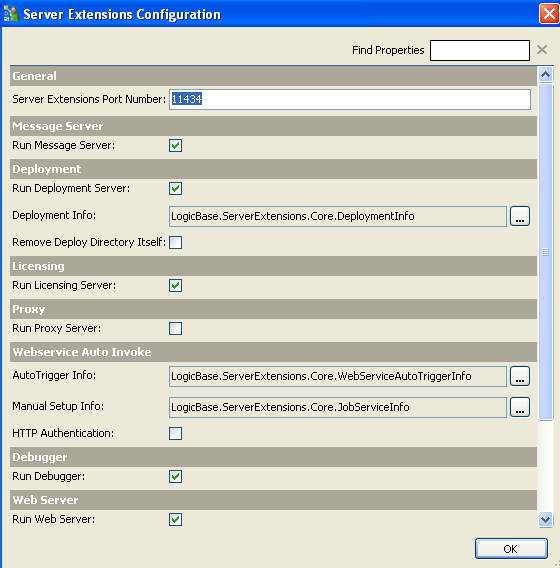 Then restart the Server Extension service nowThen initiate the install of the Altiris.ServiceDesk.2009.exe applicationSelect a New Install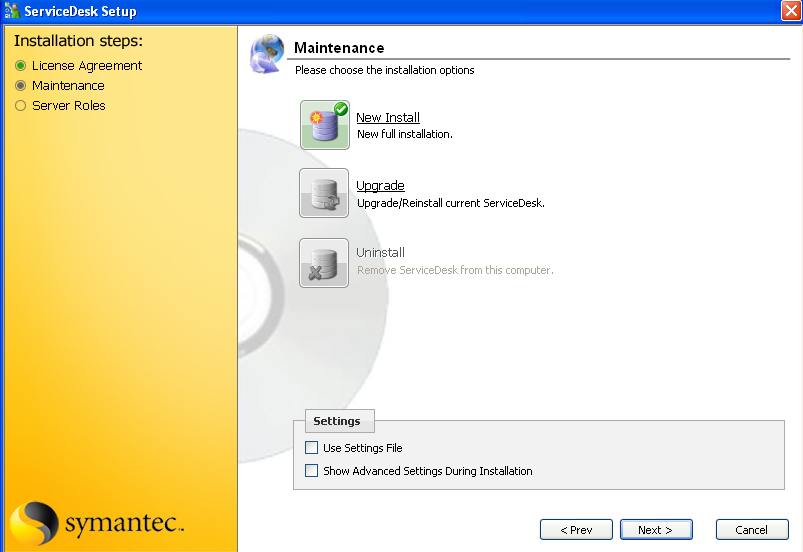 Uncheck all Server Roles except Workflow Designer, even Workflow Server (it’s already installed) and select Next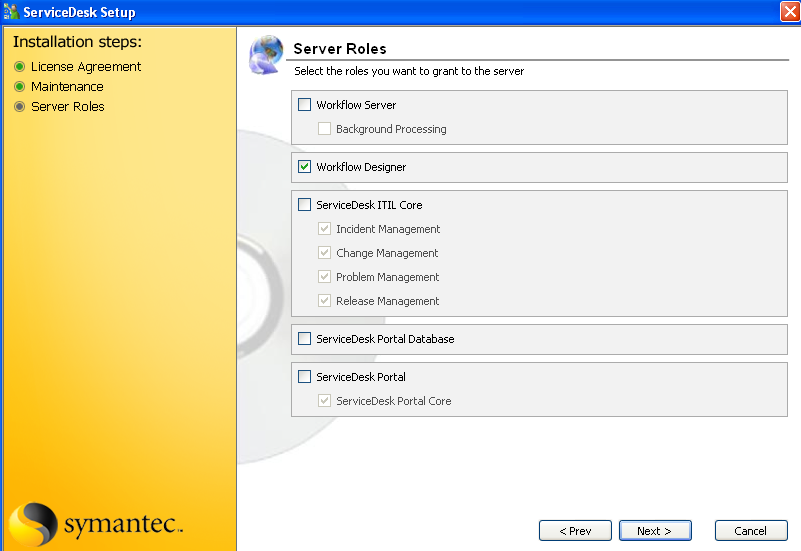 Enter the correct credentials for your NS, domain, username & password,  then select “Test” and “Next”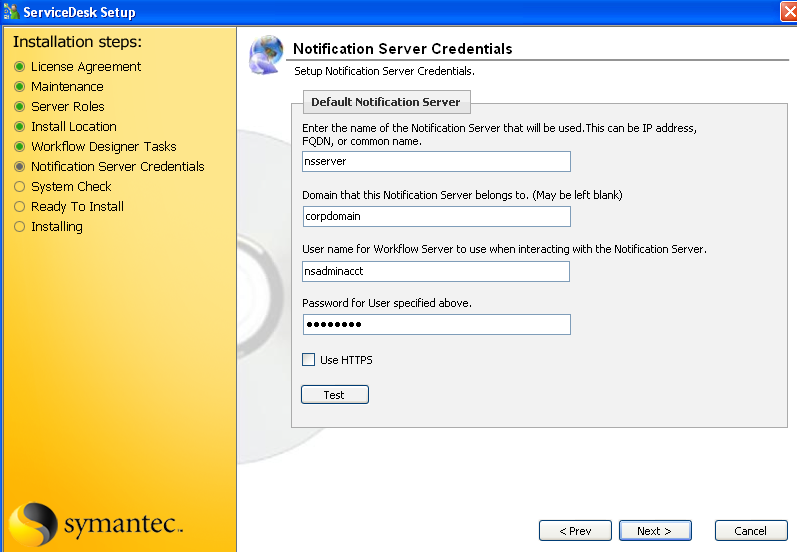 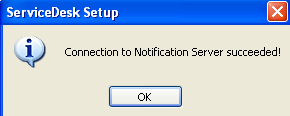 Review the System Check, I obviously didn’t have 2GB of RAM in my machine but it’s ok, select “Next” and then “Install on the next window if all is acceptable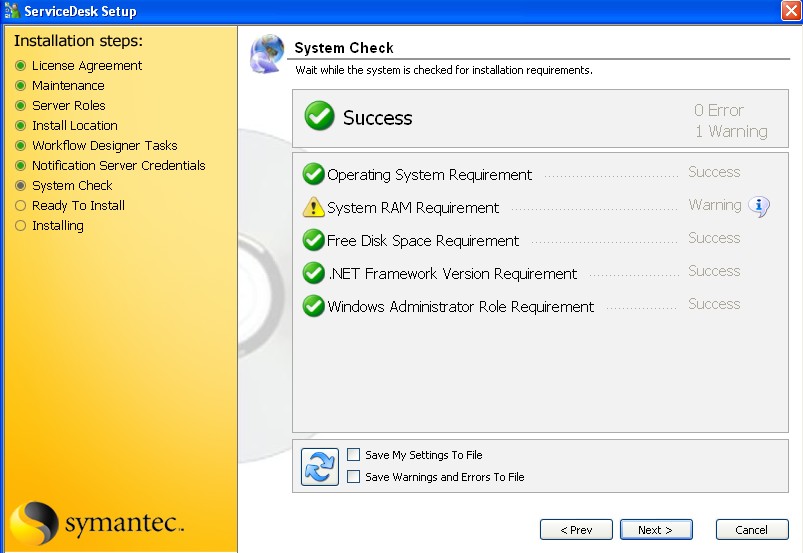 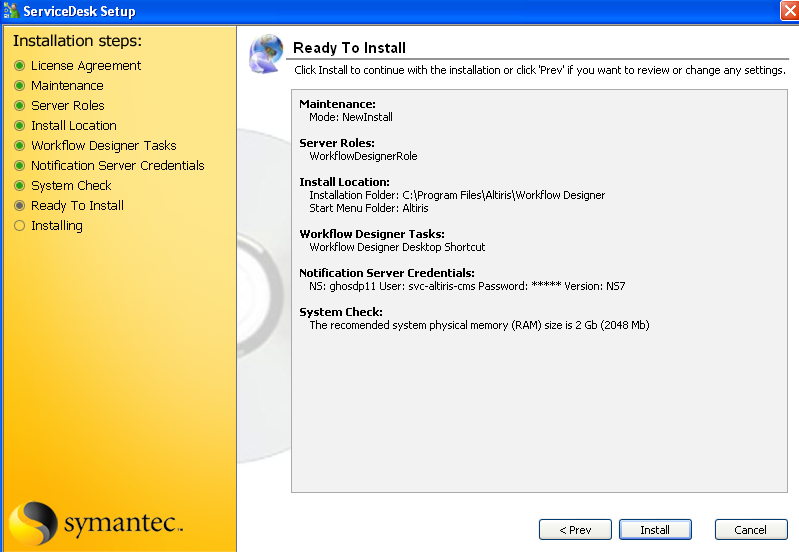 See the progress … See the Status and click “Finish” if successful! 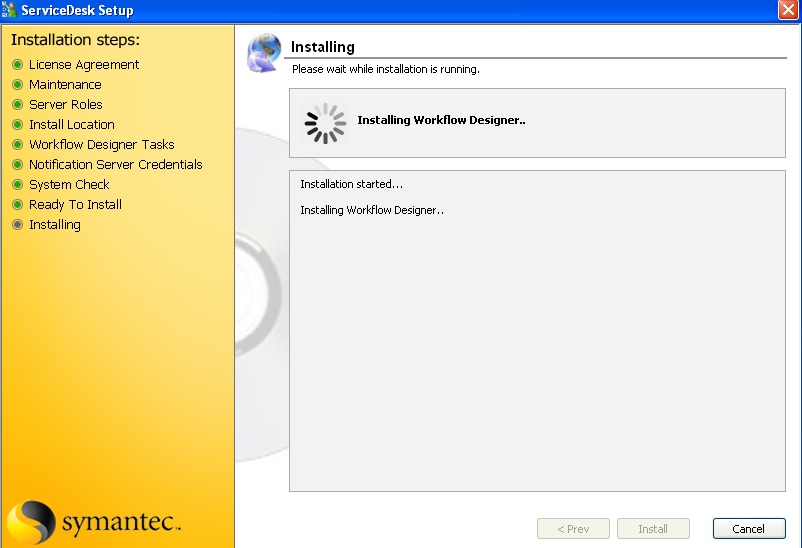 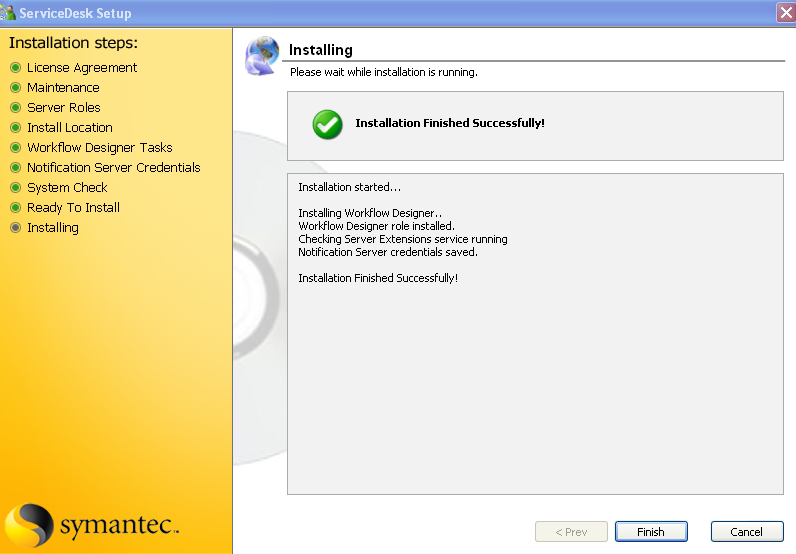 An Altiris Workflow Designer icon should be your desktop, double-click on it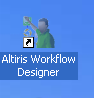 See the splash logo and smile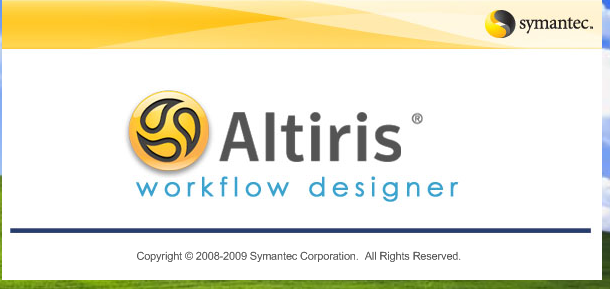 Add missing projects installed locally if you’d like, “Yes” and away you’ll go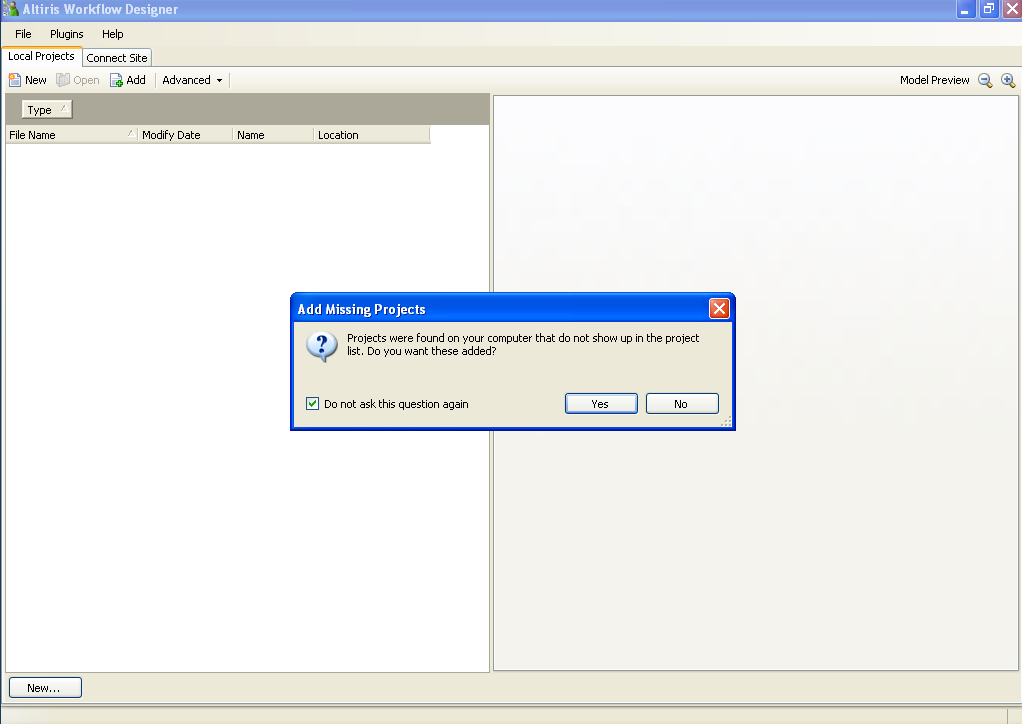 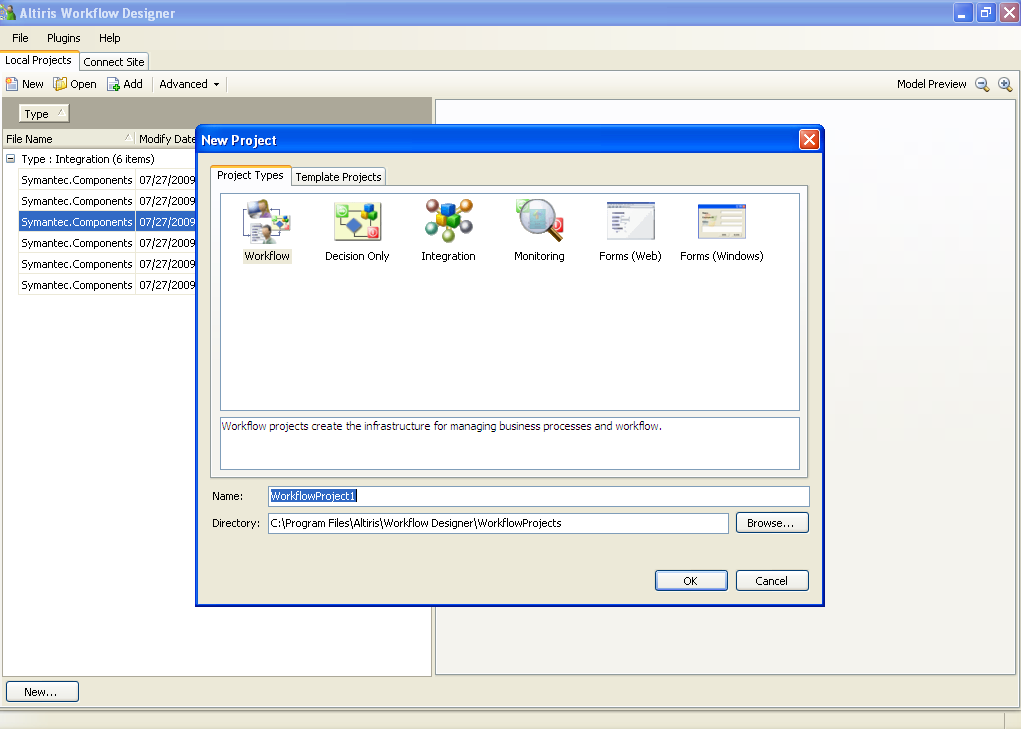 